                                        CURRICULUM VITAE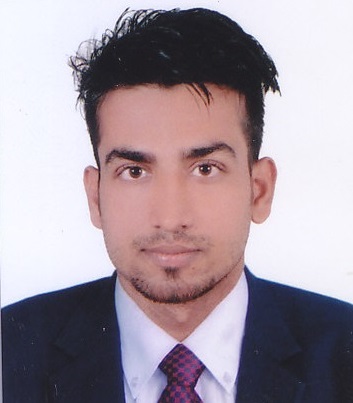 MdMd.352270@2freemail.com 	 OBJECTIVE:To be a member of an organization where growth, prospects are unlimited and individual is recognized by   work. As a professional I am creative and innovative, and looking ahead to work in a challenging atmosphere and strive for excellence- 2+ yrs. of experience in Airline Ticketing		- Familiar with IATA rules and regulations.- Excellent skills in Customer Service			- Adept with organizational standards- Excellent skills of system admin (IT)EXPERIENCE:Airline Ticketing Officer
Alipine Travel Service, Durbar Marg, Kathmandu, Nepal		Duties Included:Endorsing E-Tickets using the system (Amadeus).Booking and Issuing Domestic/International Tickets through CRSHandling Ticketing process using computers and customized applications.Arranges reservations and routing for customers.Assists passengers requiring special assistance to book ticket, reschedule as per passenger requirement.Telephones customer or Airlines officer to advise of changes with travel conveyance or to confirm reservation.Taking information 	from Customers over the phone and feeding them in the system for ticket reservation.	Airline Ticketing Officer
Ace Travels, Durbar Marg, Kathmandu, Nepal			          Duties Included :Endorsing E-Tickets using the system  (Amadeus).Handling Ticketing process using computers and customized applications.Taking information 	from Customers over the phone and feeding them in the system for ticket reservation.			Booking and Issuing Domestic/International Tickets through CRSProviding high standard of Customer Service
-System Admin
MindprosoftPvt. Ltd., Bangalore, India
Duties Included :	Maintaining all the system of the officeMonitoring and Maintaining  the use of LAN, Printers, Xerox Machine.EDUCATION AND TRAININGS:2015			Diploma in Travel and Tourism ( IATA )
			Zenith Training Institute Pvt. Ltd. , Kathmandu , Nepal
			[ IATA Authorised Training Centre ]2013			Higher Secondary Education ( +2 )					
			R.B. Jalan College, Bihar, India
			2nd Division2011			School Leaving Certificate ( SLC )
			J.M. Academy , Siraha, Nepal
			1st DivisionTECHNICAL QUALIFICATION:Proficiency in Computer Fundamentals, Microsoft Word, Excel, etc.Computer Hardware and NetworkingTicketing System Software like AmaduesSKILLS:-Hardworking   -Fast Learner -Self Confidence -Energetic and Enthusiastic -Friendly and AdaptivePERSONAL INFORMATION:Date of Birth:			10th December 1993Current Address:		Bur Dubai, UAEGender:			MaleNationality:			NepaleseMarital Status:			SingleVisa Status:			Visit visa (valid till-06-06-2017)